Утверждаю: 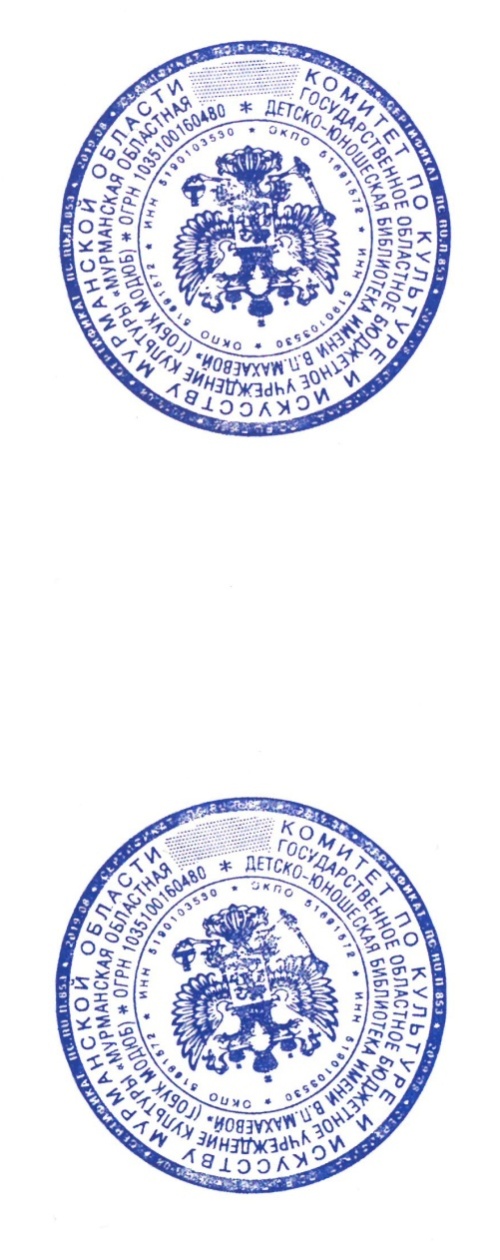           «28» марта 2021 годаДиректор ГОБУК МОДЮБ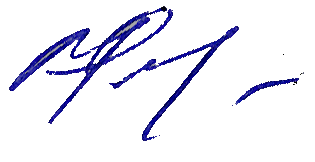 ____________ Н.В.ФеклистоваПоложение об экологической викторине «Животные леса и тундры»1. Общие положения Настоящее положение определяет цели и задачи  интернет-викторины по экологии среди учащихся 1-8-х классов общеобразовательных организаций Мурманска и Мурманской области и  порядок её проведения.Организатор викторины – Мурманская областная детско-юношеская библиотека имени В.П. Махаевой.2. Цели и задачи конкурса:2.1. Интернет-викторина проводится с целью пропаганды экологической культуры и экологического осознания учащихся, бережного отношения к природе2.2. Основными задачами конкурса являются:Воспитывать доброжелательное отношение к окружающему миру;Уточнить и расширить знание детей о живой и неживой природеФормировать умения и навыки наблюдения за окружающим миром3. Участники конкурса3.1. К участию в интернет-викторине приглашаются учащиеся 1- 8-х классов общеобразовательных организаций г. Мурманска и МО.4. Порядок организации конкурса4.1. Сроки проведения интернет- викторины с  05 по  11 апреля 2021 года.                 5. Общие положения5.1. Для участия в краеведческой интернет-викторине необходимо заполнить форму - заявку, размещенную на официальном сайте Мурманской областной детско-юношеской библиотеки им. В.П. Махаевой (http://www.libkids51).В форме обязательно указать Ф.И., образовательное учреждение, класс.Вопросы викторины опубликованы на официальном сайте ГОБУК МОДЮБ  (http://www.libkids51). 5.2. Со дня публикации вопросов участникам дается 7 дней для самостоятельной исследовательской работы, после чего все свои ответы они должны прислать на электронную почту kraimodub@yandex.ru с пометкой интернет-викторина «Животные леса и тундры»). Рекомендуется сначала ознакомиться с вопросами, найти на них ответы, а затем оформить выполненное задание отдельным файлом в текстовом редакторе. Название файла формировать по схеме: Викторина_ФАМИЛИЯ_ИМЯ.doc.В листе ответов обязательно полностью указывается фамилия и имя участника, а также класс, школа, контактный телефон и адрес электронной почты.5. Подведение итогов и награждение победителей5.1. Оценивание ответов учащихся – участников интернет-викторины производится в баллах (за каждый правильный ответ – 1 балл).5.2. Победителями интернет-викторины становятся участники, набравшие наибольшее количество баллов в каждой возрастной группе. * I возрастная группа: 1-4 классы* II возрастная группа: 5-8 классы.5.3. По итогам интернет-викторины:- победители награждаются дипломами;- участникам, не занявшим призовые места, вручаются сертификаты участников.Общие положения:Для участия в краеведческой интернет-викторине необходимо заполнить форму- заявку, размещенную на официальном сайте Мурманской областной детско-юношеской библиотеки им. В.П. Махаевой (http://www.libkids51).В форме обязательно указать Ф.И., образовательное учреждение, класс.Вопросы викторины опубликованы на официальном сайте ГОБУК МОДЮБ  (http://www.libkids51). Со дня публикации вопросов участникам дается 7 дней для самостоятельной исследовательской работы, после чего все свои ответы они должны прислать на электронную почту kraimodub@yandex.ru с пометкой интернет-викторина «Животные леса и тундры»). Рекомендуется сначала ознакомиться с вопросами, найти на них ответы, а затем оформить выполненное задание отдельным файлом в текстовом редакторе. Название файла формировать по схеме: Викторина_ФАМИЛИЯ_ИМЯ.doc.В листе ответов обязательно полностью указывается фамилия и имя участника, а также класс, школа, контактный телефон и адрес электронной почты.Жюри оценивает правильность и полноту ответов.Итоги интернет - викторины и фамилии победителей  будут размещены 15 апреля на сайте ГОБУК МОДЮБ им. В. П. Махаевой. http://www.libkids51.ruПобедители награждаются дипломами I, II и III степени в каждой возрастной категории.6. Координаторы Конкурса.Подготовку и проведение Конкурса осуществляет центр краеведения и страноведения  ГОБУК МОДЮБ г. Мурманска, контактный телефон – 8(8152) 44-10-35Для проведения конкурса формируется жюри. 6.1. Состав жюри:председатель жюри: Коновалова Л.Г., зав. центром краеведения и страноведения;члены жюри: Звонкова Л.Ю., главный библиотекарь центра краеведения и страноведения;Цвирко О.В., главный библиотекарь центра краеведения и страноведения;Яшина Ю.А., библиотекарь центра краеведения и страноведения;Варфоломеева Анастасия Александровна, ведущий библиотекарь центра краеведения и страноведения.